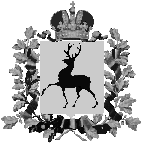 Администрация Роженцовского сельсоветаШарангского муниципального районаНижегородской областиПОСТАНОВЛЕНИЕот 23.12.2019                                                                             № 53Об утверждении Программы профилактики нарушений юридическими лицами и индивидуальными предпринимателями обязательных требований и проведения мероприятий  по муниципальному контролю на территории Роженцовского сельсовета на 2020 годВ соответствии с частью 1 статьи 8.2 Федерального закона от 26 декабря 2008 года №294-ФЗ «О защите прав юридических лиц и индивидуальных предпринимателей при осуществлении государственного контроля (надзора) и муниципального контроля», в целях предупреждения нарушений юридическими лицами и индивидуальными предпринимателями обязательных требований и проведения мероприятий по муниципальному контролю, администрация Роженцовского сельсовета постановляет:1. Утвердить прилагаемую Программу профилактики нарушений юридическими лицами и индивидуальными предпринимателями обязательных требований и проведения мероприятий по муниципальному контролю на территории Роженцовского сельсовета на 2020 год (далее – Программа профилактики нарушений).2. Разместить настоящее постановление на официальном сайте администрации Шарангского муниципального района Нижегородской области.          3. Контроль за исполнением настоящего постановления оставляю за собой.Глава администрации			          		      	Л.А.КозловаПРОГРАММАпрофилактики нарушений юридическими лицами и индивидуальными предпринимателями обязательных требований и проведения мероприятий по муниципальному контролю на территории Роженцовского сельсовета  на 2020 год1. Общие положения1.1. Настоящая Программа устанавливает порядок проведения профилактических мероприятий, направленных на предупреждение нарушений обязательных требований законодательства, установленных федеральными законами и иными нормативными правовыми актами Российской Федерации.1.2. Профилактика нарушений обязательных требований законодательства проводится в рамках осуществления муниципального контроля.1.3. Целью программы является:- предупреждение нарушений подконтрольными субъектами требований законодательства, включая устранение причин, факторов и условий, способствующих возможному нарушению обязательных требований;- создание мотивации к добросовестному поведению подконтрольных субъектов;- снижение уровня ущерба охраняемым законом ценностям.1.4. Задачами программы являются:- укрепление системы профилактики нарушений обязательных требований путем активизации профилактической деятельности;- выявление причин, факторов, условий, способствующих нарушениям требований законодательства 1.5. Срок реализации программы: 2020 год.2. План-график профилактических мероприятийУТВЕРЖДЕНАпостановлением администрацииРоженцовского сельсоветаот 23.12.2019 № 53№п/п№п/пНаименования мероприятияСрок реализацииОтветственный исполнитель1.1.Составление и размещение перечней нормативных правовых актов (их отдельных частей), содержащих обязательные требования, оценка соблюдения которых является предметом осуществления контроля, в том числе: в течение года (по мере необходимости)Глава администрации, специалисты администрации1.11.1В сфере реализации муниципального жилищного контроля на территории Роженцовского сельсоветав течение года (по мере необходимости)Специалист администрации ответственный за проведение муниципального жилищного контроля на территории Роженцовского сельсовета1.21.2В сфере реализации муниципального контроля в области торговой деятельности на территории Роженцовского сельсоветав течение года (по мере необходимости)Специалист администрации ответственный за проведение муниципального контроля в области торговой деятельности на территории Роженцовского сельсовета1.31.3В сфере реализации муниципального контроля за сохранностью автомобильных дорог местного значения в границах Роженцовского сельсоветав течение года (по мере необходимости)Специалист администрации ответственный за проведение муниципального контроля за сохранностью автомобильных дорог местного значения на территории Роженцовского сельсовета1.41.4В сфере реализации муниципального контроля в сфере благоустройства на территории Роженцовского сельсоветав течение года (по мере необходимости)Специалист администрации ответственный за проведение муниципального контроля в сфере благоустройства на территории Роженцовского сельсовета2.2.Информирование юридических лиц, индивидуальных предпринимателей по вопросам соблюдения обязательных требований, в том числе посредством:Постояннов течение года(по мере необходимости)Глава администрации, специалисты администрации2.12.1устного консультирования по вопросам соблюдения обязательных требований, письменных ответов на поступающие письменные обращенияПостояннов течение года(по мере необходимости)Глава администрации, специалисты администрации3.3.Обобщение практики осуществления контроля, в том числе с указанием наиболее часто встречающихся случаев нарушений обязательных требований с рекомендациями в отношении мер, которые должны приниматься юридическими лицами, индивидуальными предпринимателями, в соответствующих сферах контроля, в том числе:3.1.3.1.В сфере муниципального жилищного контроляДекабрь2020 годаСпециалист администрации ответственный за проведение муниципального жилищного контроля на территории Роженцовского сельсовета3.2.3.2.В сфере муниципального контроля в области торговой деятельностиДекабрь2020 годаСпециалист администрации ответственный за проведение муниципального контроля в области торговой деятельности на территории Роженцовского сельсовета3.3.3.3.В сфере муниципального контроля за сохранностью автомобильных дорог местного значенияДекабрь2020 годаСпециалист администрации ответственный за проведение муниципального контроля за сохранностью автомобильных дорог местного значения на территории Роженцовского сельсовета3.4.3.4.В сфере муниципального контроля в сфере благоустройстваДекабрь2020 годаСпециалист администрации ответственный за проведение муниципального контроля в сфере благоустройства на территории Роженцовского сельсовета3.5.3.5.Размещение на официальном сайте администрации Шарангского муниципального района обобщений практики осуществления контроля, в том числе с указанием наиболее часто встречающихся случаев нарушений обязательных требований с рекомендациями в отношении мер, которые должны приниматься юридическими лицами, индивидуальными предпринимателямиДекабрь2020 годаГлава администрации, специалисты администрации4.Составление и направление предостережений о недопустимости нарушения обязательных требований в соответствии с частями 5-7 статьи 8.2 Федерального закона от 26.12.2008 № 294-ФЗ «О защите прав юридических лиц и индивидуальных предпринимателей при осуществлении государственного контроля(надзора) и муниципального контроля» и в порядке, определяемом Правительством Российской ФедерацииСоставление и направление предостережений о недопустимости нарушения обязательных требований в соответствии с частями 5-7 статьи 8.2 Федерального закона от 26.12.2008 № 294-ФЗ «О защите прав юридических лиц и индивидуальных предпринимателей при осуществлении государственного контроля(надзора) и муниципального контроля» и в порядке, определяемом Правительством Российской Федерациив течение года (по мере необходимости)Глава администрации, специалисты администрации5.Разработка и утверждение программы профилактики нарушений юридическими лицами и индивидуальными предпринимателями обязательных требований на 2021 годРазработка и утверждение программы профилактики нарушений юридическими лицами и индивидуальными предпринимателями обязательных требований на 2021 годДекабрь 2020 годаГлава администрации, специалисты администрации